Description des prioritésZONE IDENTIFICATION DE  L'USAGERZONE IDENTIFICATION DE  L'USAGERZONE IDENTIFICATION DE  L'USAGERZONE IDENTIFICATION DE  L'USAGERZONE IDENTIFICATION DE  L'USAGERZONE IDENTIFICATION DE  L'USAGERZONE IDENTIFICATION DE  L'USAGERZONE IDENTIFICATION DE  L'USAGERZONE IDENTIFICATION DE  L'USAGERZONE IDENTIFICATION DE  L'USAGERZONE IDENTIFICATION DE  L'USAGERZONE IDENTIFICATION DE  L'USAGERZONE IDENTIFICATION DE  L'USAGERZONE IDENTIFICATION DE LA PRIORITÉZONE IDENTIFICATION DE LA PRIORITÉZONE IDENTIFICATION DE LA PRIORITÉZONE IDENTIFICATION DE LA PRIORITÉZONE IDENTIFICATION DE LA PRIORITÉZONE IDENTIFICATION DE LA PRIORITÉZONE IDENTIFICATION DE LA PRIORITÉNom:Nom:Nom:Nom:Nom:Nom:Nom:Nom:Nom:Nom:Nom:Nom:Nom:Est-ce que la personne présente des SYMPTÔMES ?Est-ce que la personne présente des SYMPTÔMES ?Est-ce que la personne présente des SYMPTÔMES ?Est-ce que la personne présente des SYMPTÔMES ?Est-ce que la personne présente des SYMPTÔMES ?Est-ce que la personne présente des SYMPTÔMES ?Est-ce que la personne présente des SYMPTÔMES ?Prénom:Prénom:Prénom:Prénom:Prénom:Prénom:Prénom:Prénom:Prénom:Prénom:Prénom:Prénom:Prénom:OUI  -►Date du début des symptômes __________________________Date du début des symptômes __________________________Date du début des symptômes __________________________Date du début des symptômes __________________________Date du début des symptômes __________________________Date du début des symptômes __________________________Sexe :  □ F    □ M    □ AutreSexe :  □ F    □ M    □ AutreCode postal :Code postal :Code postal :Code postal :Code postal :Code postal :Code postal :Code postal :Code postal :Code postal :Code postal :         -►choisir UNE priorité « M… » représentant la situation ▼choisir UNE priorité « M… » représentant la situation ▼choisir UNE priorité « M… » représentant la situation ▼choisir UNE priorité « M… » représentant la situation ▼choisir UNE priorité « M… » représentant la situation ▼choisir UNE priorité « M… » représentant la situation ▼Date de naissance :                                 Date de naissance :                                 Date de naissance :                                 Date de naissance :                                 Date de naissance :                                 Date de naissance :                                 Date de naissance :                                 Date de naissance :                                 Date de naissance :                                 Date de naissance :                                 Date de naissance :                                 Date de naissance :                                 Date de naissance :                                 Patients en milieu de soins aigus (ex. : urgence, hôpital) ou qui subiront une thérapie immunosuppressive (ex. : chimiothérapie)Patients en milieu de soins aigus (ex. : urgence, hôpital) ou qui subiront une thérapie immunosuppressive (ex. : chimiothérapie)Patients en milieu de soins aigus (ex. : urgence, hôpital) ou qui subiront une thérapie immunosuppressive (ex. : chimiothérapie)Patients en milieu de soins aigus (ex. : urgence, hôpital) ou qui subiront une thérapie immunosuppressive (ex. : chimiothérapie)M1□□RAMQ :RAMQ :RAMQ :RAMQ :RAMQ :RAMQ :RAMQ :RAMQ :RAMQ :RAMQ :RAMQ :RAMQ :RAMQ :Usager en milieu d’hébergement ou à assistance continue (CHSLD, RPA, RI-RTF, RAC)Usager en milieu d’hébergement ou à assistance continue (CHSLD, RPA, RI-RTF, RAC)Usager en milieu d’hébergement ou à assistance continue (CHSLD, RPA, RI-RTF, RAC)Usager en milieu d’hébergement ou à assistance continue (CHSLD, RPA, RI-RTF, RAC)M2□□Téléphone :Téléphone :Cellulaire :Cellulaire :Cellulaire :Cellulaire :Cellulaire :Cellulaire :Cellulaire :Cellulaire :Cellulaire :Cellulaire :Cellulaire :Travailleur de la santé en contact avec des patients/usagersTravailleur de la santé en contact avec des patients/usagersTravailleur de la santé en contact avec des patients/usagersTravailleur de la santé en contact avec des patients/usagersM3□□Courriel :Courriel :Courriel :Courriel :Courriel :Courriel :Courriel :Courriel :Courriel :Courriel :Courriel :Courriel :Courriel :Policiers, pompiers premiers répondants et le personnel de sécurité de l’Assemblée nationale symptomatiquesPoliciers, pompiers premiers répondants et le personnel de sécurité de l’Assemblée nationale symptomatiquesPoliciers, pompiers premiers répondants et le personnel de sécurité de l’Assemblée nationale symptomatiquesPoliciers, pompiers premiers répondants et le personnel de sécurité de l’Assemblée nationale symptomatiquesM7□□Milieu de travailMilieu de travailMilieu de travailMilieu de travailMilieu de travailMilieu de travailMilieu de travailMilieu de travailMilieu de travailMilieu de travailMilieu de travailMilieu de travailMilieu de travailPoliciers, pompiers premiers répondants et le personnel de sécurité de l’Assemblée nationale symptomatiquesPoliciers, pompiers premiers répondants et le personnel de sécurité de l’Assemblée nationale symptomatiquesPoliciers, pompiers premiers répondants et le personnel de sécurité de l’Assemblée nationale symptomatiquesPoliciers, pompiers premiers répondants et le personnel de sécurité de l’Assemblée nationale symptomatiquesM7□□Travailleur de la santé :Travailleur de la santé :Travailleur de la santé : CISSSCA CISSSCA CISSSCA CISSSCA CISSSCA CISSSCA CISSSCA Hors CISSSCA Hors CISSSCA Hors CISSSCAPersonnel scolaire et celui des différents milieux de garde symptomatiquePersonnel scolaire et celui des différents milieux de garde symptomatiquePersonnel scolaire et celui des différents milieux de garde symptomatiquePersonnel scolaire et celui des différents milieux de garde symptomatiqueM7□□ Centre Hospitalier                                     ☐ Milieu d’hébergement en CHSLD Milieu d’hébergement en RPA               ☐ CLSC/Clinique/Cabinet Milieu d’hébergement en RI-RTF-CR-RAC Centre Hospitalier                                     ☐ Milieu d’hébergement en CHSLD Milieu d’hébergement en RPA               ☐ CLSC/Clinique/Cabinet Milieu d’hébergement en RI-RTF-CR-RAC Centre Hospitalier                                     ☐ Milieu d’hébergement en CHSLD Milieu d’hébergement en RPA               ☐ CLSC/Clinique/Cabinet Milieu d’hébergement en RI-RTF-CR-RAC Centre Hospitalier                                     ☐ Milieu d’hébergement en CHSLD Milieu d’hébergement en RPA               ☐ CLSC/Clinique/Cabinet Milieu d’hébergement en RI-RTF-CR-RAC Centre Hospitalier                                     ☐ Milieu d’hébergement en CHSLD Milieu d’hébergement en RPA               ☐ CLSC/Clinique/Cabinet Milieu d’hébergement en RI-RTF-CR-RAC Centre Hospitalier                                     ☐ Milieu d’hébergement en CHSLD Milieu d’hébergement en RPA               ☐ CLSC/Clinique/Cabinet Milieu d’hébergement en RI-RTF-CR-RAC Centre Hospitalier                                     ☐ Milieu d’hébergement en CHSLD Milieu d’hébergement en RPA               ☐ CLSC/Clinique/Cabinet Milieu d’hébergement en RI-RTF-CR-RAC Centre Hospitalier                                     ☐ Milieu d’hébergement en CHSLD Milieu d’hébergement en RPA               ☐ CLSC/Clinique/Cabinet Milieu d’hébergement en RI-RTF-CR-RAC Centre Hospitalier                                     ☐ Milieu d’hébergement en CHSLD Milieu d’hébergement en RPA               ☐ CLSC/Clinique/Cabinet Milieu d’hébergement en RI-RTF-CR-RAC Centre Hospitalier                                     ☐ Milieu d’hébergement en CHSLD Milieu d’hébergement en RPA               ☐ CLSC/Clinique/Cabinet Milieu d’hébergement en RI-RTF-CR-RAC Centre Hospitalier                                     ☐ Milieu d’hébergement en CHSLD Milieu d’hébergement en RPA               ☐ CLSC/Clinique/Cabinet Milieu d’hébergement en RI-RTF-CR-RAC Centre Hospitalier                                     ☐ Milieu d’hébergement en CHSLD Milieu d’hébergement en RPA               ☐ CLSC/Clinique/Cabinet Milieu d’hébergement en RI-RTF-CR-RAC Centre Hospitalier                                     ☐ Milieu d’hébergement en CHSLD Milieu d’hébergement en RPA               ☐ CLSC/Clinique/Cabinet Milieu d’hébergement en RI-RTF-CR-RACPersonnes bénéficiant d’exemptions temporaires pour traitement et services médicaux essentiels selon Transports CanadaPersonnes sans abri ou en précarité résidentiellePersonnes bénéficiant d’exemptions temporaires pour traitement et services médicaux essentiels selon Transports CanadaPersonnes sans abri ou en précarité résidentiellePersonnes bénéficiant d’exemptions temporaires pour traitement et services médicaux essentiels selon Transports CanadaPersonnes sans abri ou en précarité résidentiellePersonnes bénéficiant d’exemptions temporaires pour traitement et services médicaux essentiels selon Transports CanadaPersonnes sans abri ou en précarité résidentielleM7□□Fournisseur soins et services essentiels  □    Scolaire  □      Autre  □Fournisseur soins et services essentiels  □    Scolaire  □      Autre  □Fournisseur soins et services essentiels  □    Scolaire  □      Autre  □Fournisseur soins et services essentiels  □    Scolaire  □      Autre  □Fournisseur soins et services essentiels  □    Scolaire  □      Autre  □Fournisseur soins et services essentiels  □    Scolaire  □      Autre  □Fournisseur soins et services essentiels  □    Scolaire  □      Autre  □Fournisseur soins et services essentiels  □    Scolaire  □      Autre  □Fournisseur soins et services essentiels  □    Scolaire  □      Autre  □Fournisseur soins et services essentiels  □    Scolaire  □      Autre  □Fournisseur soins et services essentiels  □    Scolaire  □      Autre  □Fournisseur soins et services essentiels  □    Scolaire  □      Autre  □Fournisseur soins et services essentiels  □    Scolaire  □      Autre  □Personnes issues des communautés des Premières Nations, des Inuits, des Métis et travailleurs dans ces communautésPersonnes issues des communautés des Premières Nations, des Inuits, des Métis et travailleurs dans ces communautésPersonnes issues des communautés des Premières Nations, des Inuits, des Métis et travailleurs dans ces communautésPersonnes issues des communautés des Premières Nations, des Inuits, des Métis et travailleurs dans ces communautésM7□□Nom du lieu de travail (OBLIGATOIRE) :	Nom du lieu de travail (OBLIGATOIRE) :	Nom du lieu de travail (OBLIGATOIRE) :	Nom du lieu de travail (OBLIGATOIRE) :	Nom du lieu de travail (OBLIGATOIRE) :	Nom du lieu de travail (OBLIGATOIRE) :	Nom du lieu de travail (OBLIGATOIRE) :	Nom du lieu de travail (OBLIGATOIRE) :	Nom du lieu de travail (OBLIGATOIRE) :	Nom du lieu de travail (OBLIGATOIRE) :	Nom du lieu de travail (OBLIGATOIRE) :	Nom du lieu de travail (OBLIGATOIRE) :	Nom du lieu de travail (OBLIGATOIRE) :	Patients ambulatoires pour lesquels un traitement contre la COVID-19 (ex.: Paxlovid) est envisagéPatients ambulatoires pour lesquels un traitement contre la COVID-19 (ex.: Paxlovid) est envisagéPatients ambulatoires pour lesquels un traitement contre la COVID-19 (ex.: Paxlovid) est envisagéPatients ambulatoires pour lesquels un traitement contre la COVID-19 (ex.: Paxlovid) est envisagéM7□□Usager en milieu d’hébergement :Usager en milieu d’hébergement :Usager en milieu d’hébergement :Usager en milieu d’hébergement :Usager en milieu d’hébergement :Usager en milieu d’hébergement :NonNonNonNonNonOuiOuiPersonnes proches aidantes et les personnes de 70 ans et plusPersonnes ayant une déficience / trouble spectre de l'autisme (TSA)Personnes proches aidantes et les personnes de 70 ans et plusPersonnes ayant une déficience / trouble spectre de l'autisme (TSA)Personnes proches aidantes et les personnes de 70 ans et plusPersonnes ayant une déficience / trouble spectre de l'autisme (TSA)Personnes proches aidantes et les personnes de 70 ans et plusPersonnes ayant une déficience / trouble spectre de l'autisme (TSA)M7□□Si oui, précisez le type :                  □       Séjour en Centre HospitalierSi oui, précisez le type :                  □       Séjour en Centre HospitalierSi oui, précisez le type :                  □       Séjour en Centre HospitalierSi oui, précisez le type :                  □       Séjour en Centre HospitalierSi oui, précisez le type :                  □       Séjour en Centre HospitalierSi oui, précisez le type :                  □       Séjour en Centre HospitalierSi oui, précisez le type :                  □       Séjour en Centre HospitalierSi oui, précisez le type :                  □       Séjour en Centre HospitalierSi oui, précisez le type :                  □       Séjour en Centre HospitalierSi oui, précisez le type :                  □       Séjour en Centre HospitalierSi oui, précisez le type :                  □       Séjour en Centre HospitalierSi oui, précisez le type :                  □       Séjour en Centre HospitalierSi oui, précisez le type :                  □       Séjour en Centre HospitalierNON -► choisir UNE priorité « M… » représentant la situation ▼ NON -► choisir UNE priorité « M… » représentant la situation ▼ NON -► choisir UNE priorité « M… » représentant la situation ▼ NON -► choisir UNE priorité « M… » représentant la situation ▼ NON -► choisir UNE priorité « M… » représentant la situation ▼ NON -► choisir UNE priorité « M… » représentant la situation ▼ NON -► choisir UNE priorité « M… » représentant la situation ▼ CHSLDCHSLDCHSLDHébergement communautaireHébergement communautaireHébergement communautaireHébergement communautaireHébergement communautaireHébergement communautaireHébergement communautaireHébergement communautaireHébergement communautaireHébergement communautaireContexte de soins aigus (urgence, hôpital)Contexte de soins aigus (urgence, hôpital)Contexte de soins aigus (urgence, hôpital)RPARPARPADispensaireDispensaireDispensaireDispensaireDispensaireDispensaireDispensaireDispensaireDispensaireDispensaireThérapie immunosuppressive imminente (ex.: chimiothérapie)Thérapie immunosuppressive imminente (ex.: chimiothérapie)Thérapie immunosuppressive imminente (ex.: chimiothérapie)M10M10M10□RI/RTF/CRRI/RTF/CRRI/RTF/CRAutreAutreAutreAutreAutreAutreAutreAutreAutreAutreAdmission à l'hôpital et pré-opératoireAdmission à l'hôpital et pré-opératoireAdmission à l'hôpital et pré-opératoireM8M8M8□Nom du milieu d’hébergement (OBLIGATOIRE) :_______________________Nom du milieu d’hébergement (OBLIGATOIRE) :_______________________Nom du milieu d’hébergement (OBLIGATOIRE) :_______________________Nom du milieu d’hébergement (OBLIGATOIRE) :_______________________Nom du milieu d’hébergement (OBLIGATOIRE) :_______________________Nom du milieu d’hébergement (OBLIGATOIRE) :_______________________Nom du milieu d’hébergement (OBLIGATOIRE) :_______________________Nom du milieu d’hébergement (OBLIGATOIRE) :_______________________Nom du milieu d’hébergement (OBLIGATOIRE) :_______________________Nom du milieu d’hébergement (OBLIGATOIRE) :_______________________Nom du milieu d’hébergement (OBLIGATOIRE) :_______________________Nom du milieu d’hébergement (OBLIGATOIRE) :_______________________Nom du milieu d’hébergement (OBLIGATOIRE) :_______________________Intubation ou autre IMGA reconnue prévue d’ici 48hIntubation ou autre IMGA reconnue prévue d’ici 48hIntubation ou autre IMGA reconnue prévue d’ici 48hM11M11M11□ZONE PRÉLÈVEMENTZONE PRÉLÈVEMENTZONE PRÉLÈVEMENTZONE PRÉLÈVEMENTZONE PRÉLÈVEMENTZONE PRÉLÈVEMENTZONE PRÉLÈVEMENTZONE PRÉLÈVEMENTZONE PRÉLÈVEMENTZONE PRÉLÈVEMENTZONE PRÉLÈVEMENTZONE PRÉLÈVEMENTZONE PRÉLÈVEMENTBronchoscopie prévue d’ici 48hBronchoscopie prévue d’ici 48hBronchoscopie prévue d’ici 48hM12M12M12□Date :Date :Date :Date :Date :Heure :Heure :Heure :Heure :Heure :Heure :Heure :Heure :Greffe imminente (donneur et receveur)Greffe imminente (donneur et receveur)Greffe imminente (donneur et receveur)M4M4M4□Nom du lieu de prélèvement :Nom du lieu de prélèvement :Nom du lieu de prélèvement :Nom du lieu de prélèvement :Nom du lieu de prélèvement :Nom du lieu de prélèvement :Nom du lieu de prélèvement :Nom du lieu de prélèvement :Nom du lieu de prélèvement :Nom du lieu de prélèvement :Nom du lieu de prélèvement :Nom du lieu de prélèvement :Nom du lieu de prélèvement :Clientèle Vulnérable (MILIEU DE VIE)Clientèle Vulnérable (MILIEU DE VIE)Clientèle Vulnérable (MILIEU DE VIE)Prélevé par :Prélevé par :Prélevé par :Prélevé par :Prélevé par :Prélevé par :Prélevé par :Prélevé par :Prélevé par :Prélevé par :Prélevé par :Prélevé par :Prélevé par :Admission dans certains milieux où des personnes à risque de complications de la COVID-19  vivent ou reçoivent des soins  (CHSLD, RPA, RI-RTF, soins de longue durée, palliatifs ou psychiatriques, réadaptation)Admission dans certains milieux où des personnes à risque de complications de la COVID-19  vivent ou reçoivent des soins  (CHSLD, RPA, RI-RTF, soins de longue durée, palliatifs ou psychiatriques, réadaptation)Admission dans certains milieux où des personnes à risque de complications de la COVID-19  vivent ou reçoivent des soins  (CHSLD, RPA, RI-RTF, soins de longue durée, palliatifs ou psychiatriques, réadaptation)M9M9M9□Voyage hors Québec (dans les derniers 14 jours) :Voyage hors Québec (dans les derniers 14 jours) :Voyage hors Québec (dans les derniers 14 jours) :Voyage hors Québec (dans les derniers 14 jours) :Voyage hors Québec (dans les derniers 14 jours) :Voyage hors Québec (dans les derniers 14 jours) :Voyage hors Québec (dans les derniers 14 jours) :□ Non□ Non□ Non□ Non□ Non□ OuiAdmission dans certains milieux où des personnes à risque de complications de la COVID-19  vivent ou reçoivent des soins  (CHSLD, RPA, RI-RTF, soins de longue durée, palliatifs ou psychiatriques, réadaptation)Admission dans certains milieux où des personnes à risque de complications de la COVID-19  vivent ou reçoivent des soins  (CHSLD, RPA, RI-RTF, soins de longue durée, palliatifs ou psychiatriques, réadaptation)Admission dans certains milieux où des personnes à risque de complications de la COVID-19  vivent ou reçoivent des soins  (CHSLD, RPA, RI-RTF, soins de longue durée, palliatifs ou psychiatriques, réadaptation)M9M9M9□Si oui, identifier pays / province : ____________________________Si oui, identifier pays / province : ____________________________Si oui, identifier pays / province : ____________________________Si oui, identifier pays / province : ____________________________Si oui, identifier pays / province : ____________________________Si oui, identifier pays / province : ____________________________Si oui, identifier pays / province : ____________________________Si oui, identifier pays / province : ____________________________Si oui, identifier pays / province : ____________________________Si oui, identifier pays / province : ____________________________Si oui, identifier pays / province : ____________________________Si oui, identifier pays / province : ____________________________Si oui, identifier pays / province : ____________________________Admission en milieu de vie collectif (ex. : refuge, milieu carcéral, centre jeunesse, RAC, foyers de groupe)Admission en milieu de vie collectif (ex. : refuge, milieu carcéral, centre jeunesse, RAC, foyers de groupe)Admission en milieu de vie collectif (ex. : refuge, milieu carcéral, centre jeunesse, RAC, foyers de groupe)M16M16M16□Type d’échantillon :□ Gorge-nasopharynx  □ Gorge-nasopharynx  □ Gorge-nasopharynx  □ Gorge-nasopharynx  □ Gorge-nasopharynx  □ Gorge-nasopharynx  □ Gorge-nasopharynx  □ Gorge-nasopharynx  □ Gargarisme□ Gargarisme□ Gargarisme□ GargarismeTravailleur de la santé et proches aidantsTravailleur de la santé et proches aidantsTravailleur de la santé et proches aidants□ Gorge-narine(s)□ Nasopharynx□ Nasopharynx□ Nasopharynx□ Nasopharynx□ Nasopharynx□ Nasopharynx□ Nasopharynx□ Nasopharynx□ Narines□ Narines□ Narines□ NarinesDépistage systématique dans le cadre de directives provincialesDépistage systématique dans le cadre de directives provincialesDépistage systématique dans le cadre de directives provincialesM17M17M17□Code unique TRU :Code unique TRU :Code unique TRU :Code unique TRU :TR- :TR- :TR- :TR- :TR- :TR- :TR- :TR- :TR- :Transfert de zone chaude vers zone froideTransfert de zone chaude vers zone froideTransfert de zone chaude vers zone froideM20M20M20□Dépistage en contexte d’éclosion?    □ Non     □ OuiDépistage en contexte d’éclosion?    □ Non     □ OuiDépistage en contexte d’éclosion?    □ Non     □ OuiDépistage en contexte d’éclosion?    □ Non     □ OuiDépistage en contexte d’éclosion?    □ Non     □ OuiDépistage en contexte d’éclosion?    □ Non     □ OuiDépistage en contexte d’éclosion?    □ Non     □ OuiDépistage en contexte d’éclosion?    □ Non     □ OuiDépistage en contexte d’éclosion?    □ Non     □ OuiDépistage en contexte d’éclosion?    □ Non     □ OuiDépistage en contexte d’éclosion?    □ Non     □ OuiDépistage en contexte d’éclosion?    □ Non     □ OuiDépistage en contexte d’éclosion?    □ Non     □ OuiConfirmation d’un résultat positif à un test de détection antigénique rapide (ou à un autre test auto-administré)Confirmation d’un résultat positif à un test de détection antigénique rapide (ou à un autre test auto-administré)Confirmation d’un résultat positif à un test de détection antigénique rapide (ou à un autre test auto-administré)M23M23M23□No de référence :  _____________________No de référence :  _____________________No de référence :  _____________________No de référence :  _____________________No de référence :  _____________________No de référence :  _____________________No de référence :  _____________________No de référence :  _____________________No de référence :  _____________________No de référence :  _____________________No de référence :  _____________________No de référence :  _____________________No de référence :  _____________________Confirmation d’un résultat positif à un test de détection antigénique rapide (ou à un autre test auto-administré)Confirmation d’un résultat positif à un test de détection antigénique rapide (ou à un autre test auto-administré)Confirmation d’un résultat positif à un test de détection antigénique rapide (ou à un autre test auto-administré)M23M23M23□Zone Identification de la Région sociosanitaire du patient Zone Identification de la Région sociosanitaire du patient Zone Identification de la Région sociosanitaire du patient Zone Identification de la Région sociosanitaire du patient Zone Identification de la Région sociosanitaire du patient Zone Identification de la Région sociosanitaire du patient Zone Identification de la Région sociosanitaire du patient Zone Identification de la Région sociosanitaire du patient Zone Identification de la Région sociosanitaire du patient Zone Identification de la Région sociosanitaire du patient Zone Identification de la Région sociosanitaire du patient Zone Identification de la Région sociosanitaire du patient Zone Identification de la Région sociosanitaire du patient ÉclosionÉclosionÉclosion01 Bas Saint-Laurent01 Bas Saint-Laurent01 Bas Saint-Laurent01 Bas Saint-Laurent11 Gaspésie-IDM11 Gaspésie-IDM11 Gaspésie-IDM11 Gaspésie-IDM11 Gaspésie-IDM11 Gaspésie-IDM11 Gaspésie-IDM11 Gaspésie-IDM11 Gaspésie-IDMPersonnel en contact avec usagers en milieu de soins/hébergementPersonnel en contact avec usagers en milieu de soins/hébergementPersonnel en contact avec usagers en milieu de soins/hébergementM5M5M5□02 Saguenay-Lac-St-Jean02 Saguenay-Lac-St-Jean02 Saguenay-Lac-St-Jean02 Saguenay-Lac-St-Jean12 Chaudière-Appalaches12 Chaudière-Appalaches12 Chaudière-Appalaches12 Chaudière-Appalaches12 Chaudière-Appalaches12 Chaudière-Appalaches12 Chaudière-Appalaches12 Chaudière-Appalaches12 Chaudière-AppalachesUsager/contact dans un milieu à haut risqueUsager/contact dans un milieu à haut risqueUsager/contact dans un milieu à haut risqueM6M6M6□03 Capitale-Nationale03 Capitale-Nationale03 Capitale-Nationale03 Capitale-Nationale13 Laval13 Laval13 Laval13 Laval13 Laval13 Laval13 Laval13 Laval13 LavalAutre milieu de travail sur recommandation de la santé publiqueAutre milieu de travail sur recommandation de la santé publiqueAutre milieu de travail sur recommandation de la santé publiqueM14M14M14□04 Mauricie et Centre-du-Québec04 Mauricie et Centre-du-Québec04 Mauricie et Centre-du-Québec04 Mauricie et Centre-du-Québec14 Lanaudière14 Lanaudière14 Lanaudière14 Lanaudière14 Lanaudière14 Lanaudière14 Lanaudière14 Lanaudière14 LanaudièreAutres situationsAutres situationsAutres situationsAutres situationsAutres situationsAutres situationsAutres situations05 Estrie05 Estrie05 Estrie05 Estrie15 Laurentides15 Laurentides15 Laurentides15 Laurentides15 Laurentides15 Laurentides15 Laurentides15 Laurentides15 LaurentidesAutres situationsAutres situationsAutres situationsAutres situationsAutres situationsAutres situationsAutres situations06 Montréal06 Montréal06 Montréal06 Montréal16 Montérégie16 Montérégie16 Montérégie16 Montérégie16 Montérégie16 Montérégie16 Montérégie16 Montérégie16 MontérégieTravailleurs de la santé et membres de leur domicile ayant eu un contact domiciliaire avec un cas de COVID-19Travailleurs de la santé et membres de leur domicile ayant eu un contact domiciliaire avec un cas de COVID-19Travailleurs de la santé et membres de leur domicile ayant eu un contact domiciliaire avec un cas de COVID-19M13M13M13□07 Outaouais07 Outaouais07 Outaouais07 Outaouais17 Nunavik17 Nunavik17 Nunavik17 Nunavik17 Nunavik17 Nunavik17 Nunavik17 Nunavik17 NunavikConfirmation de la guérison sur prescription d’un clinicien, de la santé publique ou d’un officier de prévention des infectionsConfirmation de la guérison sur prescription d’un clinicien, de la santé publique ou d’un officier de prévention des infectionsConfirmation de la guérison sur prescription d’un clinicien, de la santé publique ou d’un officier de prévention des infectionsM19M19M19□08 Abitibi-Témiscamingue08 Abitibi-Témiscamingue08 Abitibi-Témiscamingue08 Abitibi-Témiscamingue18 Terres-Cries-de-la-Baie-James18 Terres-Cries-de-la-Baie-James18 Terres-Cries-de-la-Baie-James18 Terres-Cries-de-la-Baie-James18 Terres-Cries-de-la-Baie-James18 Terres-Cries-de-la-Baie-James18 Terres-Cries-de-la-Baie-James18 Terres-Cries-de-la-Baie-James18 Terres-Cries-de-la-Baie-JamesConfirmation de la guérison sur prescription d’un clinicien, de la santé publique ou d’un officier de prévention des infectionsConfirmation de la guérison sur prescription d’un clinicien, de la santé publique ou d’un officier de prévention des infectionsConfirmation de la guérison sur prescription d’un clinicien, de la santé publique ou d’un officier de prévention des infectionsM19M19M19□09 Côte-Nord09 Côte-Nord09 Côte-Nord09 Côte-NordSi RSS inconnu, inscrire le code postal : ____________________Si RSS inconnu, inscrire le code postal : ____________________Si RSS inconnu, inscrire le code postal : ____________________Si RSS inconnu, inscrire le code postal : ____________________Si RSS inconnu, inscrire le code postal : ____________________Si RSS inconnu, inscrire le code postal : ____________________Si RSS inconnu, inscrire le code postal : ____________________Si RSS inconnu, inscrire le code postal : ____________________Si RSS inconnu, inscrire le code postal : ____________________Programme de gestion des entrées dans les régions isoléesProgramme de gestion des entrées dans les régions isoléesProgramme de gestion des entrées dans les régions isoléesM18M18M18□10 Nord-du-Québec10 Nord-du-Québec10 Nord-du-Québec10 Nord-du-QuébecSi RSS inconnu, inscrire le code postal : ____________________Si RSS inconnu, inscrire le code postal : ____________________Si RSS inconnu, inscrire le code postal : ____________________Si RSS inconnu, inscrire le code postal : ____________________Si RSS inconnu, inscrire le code postal : ____________________Si RSS inconnu, inscrire le code postal : ____________________Si RSS inconnu, inscrire le code postal : ____________________Si RSS inconnu, inscrire le code postal : ____________________Si RSS inconnu, inscrire le code postal : ____________________Autre indication prescrite par la santé publique, un infectiologue ou un officier de prévention des infectionsAutre indication prescrite par la santé publique, un infectiologue ou un officier de prévention des infectionsAutre indication prescrite par la santé publique, un infectiologue ou un officier de prévention des infectionsM21M21M21□ZONE IDENTIFICATION DU PRESCRIPTEURZONE IDENTIFICATION DU PRESCRIPTEURZONE IDENTIFICATION DU PRESCRIPTEURZONE IDENTIFICATION DU PRESCRIPTEURZONE IDENTIFICATION DU PRESCRIPTEURZONE IDENTIFICATION DU PRESCRIPTEURZONE IDENTIFICATION DU PRESCRIPTEURZONE IDENTIFICATION DU PRESCRIPTEURZONE IDENTIFICATION DU PRESCRIPTEURZONE IDENTIFICATION DU PRESCRIPTEURZONE IDENTIFICATION DU PRESCRIPTEURZONE IDENTIFICATION DU PRESCRIPTEURZONE IDENTIFICATION DU PRESCRIPTEURZONE IDENTIFICATION DU SPÉCIMENZONE IDENTIFICATION DU SPÉCIMENZONE IDENTIFICATION DU SPÉCIMENZONE IDENTIFICATION DU SPÉCIMENZONE IDENTIFICATION DU SPÉCIMENZONE IDENTIFICATION DU SPÉCIMENZONE IDENTIFICATION DU SPÉCIMENObligatoire : Romero Chica, LilianaObligatoire : Romero Chica, LilianaObligatoire : Romero Chica, LilianaObligatoire : Romero Chica, LilianaObligatoire : Romero Chica, LilianaObligatoire : Romero Chica, LilianaObligatoire : Romero Chica, LilianaObligatoire : Romero Chica, LilianaNo permis : 18623No permis : 18623No permis : 18623No permis : 18623No permis : 18623Utiliser étiquette Avery Modèle #51660 dimension 1 X 2 5/8 pouces          Utiliser étiquette Avery Modèle #51660 dimension 1 X 2 5/8 pouces          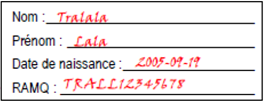 Si autre prescripteur ▼ ► No permis : ____________________Si autre prescripteur ▼ ► No permis : ____________________Si autre prescripteur ▼ ► No permis : ____________________Si autre prescripteur ▼ ► No permis : ____________________Si autre prescripteur ▼ ► No permis : ____________________Si autre prescripteur ▼ ► No permis : ____________________Si autre prescripteur ▼ ► No permis : ____________________Si autre prescripteur ▼ ► No permis : ____________________Si autre prescripteur ▼ ► No permis : ____________________Si autre prescripteur ▼ ► No permis : ____________________Si autre prescripteur ▼ ► No permis : ____________________Si autre prescripteur ▼ ► No permis : ____________________Si autre prescripteur ▼ ► No permis : ____________________Indiquez obligatoirement sur l’étiquette en lettres moulées :              Indiquez obligatoirement sur l’étiquette en lettres moulées :              Nom : ________________________________________________Nom : ________________________________________________Nom : ________________________________________________Nom : ________________________________________________Nom : ________________________________________________Nom : ________________________________________________Nom : ________________________________________________Nom : ________________________________________________Nom : ________________________________________________Nom : ________________________________________________Nom : ________________________________________________Nom : ________________________________________________Nom : ________________________________________________Nom prénom, Date de naissance                                EXEMPLE  -►Nom prénom, Date de naissance                                EXEMPLE  -►Prénom : ______________________________________________Prénom : ______________________________________________Prénom : ______________________________________________Prénom : ______________________________________________Prénom : ______________________________________________Prénom : ______________________________________________Prénom : ______________________________________________Prénom : ______________________________________________Prénom : ______________________________________________Prénom : ______________________________________________Prénom : ______________________________________________Prénom : ______________________________________________Prénom : ______________________________________________Nom prénom, Date de naissance                                EXEMPLE  -►Nom prénom, Date de naissance                                EXEMPLE  -►Nouvelle prioritéDescriptions de la prioritéVersion du 7 février 2022M1Les patient(e)s ayant des symptômes compatibles avec la COVID-19 en milieu de soins aigus (par exemple à l’urgence, hospitalisés, hémodialysés) ou qui subiront une procédure immunosuppressive (ex. : radiothérapie, oncologie).M2 Les usagers ayant des symptômes compatibles avec la COVID-19 des milieux d’hébergement (CHSLD, RPA) et les ressources intermédiaires et de type familial ou à assistance continue (RI-RTF-RAC).M3Les travailleurs de la santé* (y compris les stagiaires) du réseau de la santé ayant des symptômes compatibles avec la COVID-19 et étant en contact avec des patients/usagers.M4Les personnes sans symptômes compatibles avec la COVID-19 qui subiront une greffe, dans la préadmission et à l’admission ainsi que leurs donneurs.M5En présence d’une éclosion, les travailleurs de la santé* sans symptômes compatibles avec la COVID-19, en contact avec les patients/usagers, sur recommandation d’un directeur de santé publique, d’un microbiologiste-infectiologue ou d’un officier de prévention et de contrôle des infections.M6En présence d’une éclosion, les contacts de personnes dans le contexte d’éclosions confirmées ou suspectées dans des milieux à haut risque (par ex. réseau de la santé, centres de détention, refuges) et exceptionnellement certains autres milieux sur recommandation spéciale d’une direction régionale de santé publique.M7Les personnes ayant des symptômes compatibles avec la COVID-19 et faisant partie des groupes suivants :1. Les policiers et pompiers premiers répondants, et le personnel de sécurité de l’Assemblée nationale symptomatiques ;2. Le personnel scolaire et celui des différents milieux de garde symptomatique;3. Les personnes bénéficiant d’une exemption temporaire pour traitement et services médicaux essentiels selon Transports Canada;4. Les personnes sans abri ou en précarité résidentielle;5. Les patients ambulatoires pour lesquels un traitement contre la COVID-19 (ex.: Paxlovid) est envisagé;6. Les personnes étant visée par l’application de programmes de gestion des entrées dans les régions isolées, ainsi que les personnes issues des communautés des Premières Nations, des Inuits et des Métis et les personnes se rendant dans ces communautés pour y travailler;7. Les personnes de 70 ans et plus;8. Les personnes proches aidantes;9. Les personnes ayant une déficience ou un trouble du spectre de l'autisme (TSA).M8Les patients sans symptômes compatibles de la COVID-19 admis ou qui seront admis dans les 48 prochaines heures dans les unités de soins aigus, notamment en chirurgie, en médecine (incluant la gériatrie), en pédiatrie, en psychiatrie ou en obstétrique. Dépistage d’usager sans symptômes avant séance d’électroconvulsivothérapie (ECT).M9Les usagers sans symptômes compatibles de la COVID-19 à l’admission ou à l’intégration dans certains milieux où des personnes à risque de complications de la COVID-19 (ou dont la prise en charge est complexe) vivent ou reçoivent des soins et des services de santé soutenus (CHSLD, RPA, RI-RTF, soins de longue durée, palliatifs ou psychiatriques, réadaptation en santé physique ou en déficience physique). Proches aidants.M10Les personnes sans symptômes compatibles avec la COVID-19 (autres que greffées) qui subiront une procédure immunosuppressive (ex : radiothérapie, chimiothérapie).M11Les personnes sans symptômes compatibles de la COVID-19 qui pourraient nécessiter une intubation dans les 48 prochaines heures. M12Les personnes sans symptômes compatibles de la COVID-19 qui pourraient nécessiter une bronchoscopie dans les 48 heures pour les milieux qui n’utilisent pas systématiquement le N95.M13Travailleurs de la santé* et membres de leur domicile sans symptômes, ayant eu un contact domiciliaire limité ou ayant un contact domiciliaire continu avec un cas de COVID-19.M14Les personnes sans symptômes compatibles de la COVID-19 en milieu de travail (autre que travailleurs de la santé) en éclosion ou lors d’une étude de prévalence sur recommandation du directeur de santé publique.M16Les personnes sans symptômes compatibles de la COVID-19 à l’admission ou à l’intégration en milieu de vie collectif avec hébergement (ex. : refuge pour personnes en situation de vulnérabilité sociale, milieu carcéral, centre jeunesse, RAC, foyer de groupe).M17Travailleurs de la santé* (y compris les stagiaires) et les personnes proches aidantes sans symptômes compatibles avec la COVID-19 et travailleurs d’établissement d’hébergement collectif dans le cadre des directives provinciales (ex. : DGGEOP-001 et ses révisions).M18Les personnes sans symptômes compatibles avec la COVID-19 dans le cadre de l’application de programmes de gestion des entrées dans les régions isolées, ainsi que les personnes issues des communautés des Premières Nations, des Inuits ou des Métis et les personnes se rendant dans ces communautés pour y travailler. Inclus les voyageurs qui ont besoin d’un test de dépistage dans le cadre de leur travail ou pour retourner dans leur pays d’origine.M19Test de confirmation de la guérison à l’infection par la COVID-19 prescrit par un clinicien ou la santé publique, ou un microbiologiste-infectiologue ou un officier de prévention et de contrôle des infections.M20Travailleur de la santé*/stagiaire/étudiant/médecin sans symptômes compatibles de la COVID-19 qui passe d’une région à forte endémicité vers une région à faible endémicité. Cette catégorie inclut également le personnel d’agence.M21Autres indications à la discrétion des directeurs de santé publique, d’un microbiologiste-infectiologue ou d’un agent de prévention et de contrôle des infections. M23Les travailleurs de la santé* se présentant pour confirmer un résultat positif à un test de détection des antigènes rapide ou à tout autre test auto-administré.Il est préférable d'utiliser l'écouvillonnage gorge/nasopharynx pour ces cas comme premier choix.